Accessing your health records: guidance for patients: General Data Protection Regulation 2018How do I make an application?Applications should be in writing (or can be emailed) to the appropriate address or email shown below. It is helpful in processing your application if you complete our Access to Health Records application form attached.  This form should be completed with as much detail as possible which assists us in processing your application quickly.
What is acceptable as proof of identity?In order to process your request, we require proof of your identity.  Examples of the documents we accept are copies of birth certificates, driving licences, passports, marriage certificates or civil partnership certificates.  Failure to provide evidence of identification will mean we cannot process your application.  In case of solicitors applying for health records on your behalf, we accept a signed authority countersigned by your solicitors.   What is the process for dealing with applications?Once we have received your application, we will liaise with the relevant health care professional(s) for consent to release your health records to you.  Once consent has been received, we will contact you to make arrangements for you to either view your health records or, alternatively, you can have copies sent directly to you.  We comply with the Information Commissioners Code of Practice.What charges are made?Under the UK General Data Protection Regulation (UK-GDPR) no charges will be made unless requests are excessive, or you require additional copies.How long will my application take?Once we have received your application, we will endeavour to process your request within 30 calendar days from the date of receipt.  In exceptional circumstances the request can sometimes take longer, and, in this instance, we will contact you to advise you accordingly.
Can access to some or all of my records be refused?Access to your records can, in exceptional circumstances, sometimes be refused for the following reasons:Where disclosing the personal data would reveal information which relates to and identifies another person unless that person has consented to disclosure.   This does not apply to health care professionals involved in your care
Where permitting access to the data would be likely to cause serious harm to the physical or mental health or condition of the data subject or any other person
Where the request for access is made by another on behalf of the data subject, such as a parent or a child, access can be refused if the data subject had either provided the information in the expectation, it would not be disclosed to the applicant or had indicated it should not be disclosed.You will be advised if access to some or all your records is refused.
Access to health records for deceased patientsIf you wish to access health records for a patient who is deceased, then these applications are made under the terms of the Access to Health Records Act 1990.  It is helpful in processing your application if you complete our application form which is available via the Trust website at:https://www.yorkhospitals.nhs.uk/your-visit/data-protection/The Trust’s retention and destruction guidelinesGeneral Health Records are destroyed 8 years after last attendance.Paediatric Health Records are retained until the patients is aged 25.Maternity Health Records are retained for 25 years.X-rays are retained for 7 years from the date of the last X-ray.Deceased Health Records are destroyed 8 years after the date of death
What if I discover an inaccuracy in my health record and want it rectified?
As part of the General Data Protection Regulation 2018 you can apply to have inaccuracies rectified if it is inaccurate or incomplete.  You can do this by contacting the health care professional directly or via the Subject Access Team.  See contact details below.If it is decided that it is not appropriate to rectify your request, then we will explain why.For further information or to verify if we are holding health records that you require please contact the appropriate hospital: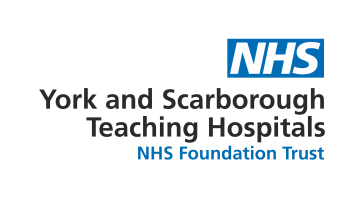 Application form for access to medical records (for living patients): general data protection regulations 2018Patient detailsC. Records required.Please note that we are likely to need more time to reply to larger requests. If your request is for a very large volume of information a charge may be applicable. Written records can be provided electronically or as paper copies. Please note we are only able to supply radiology images on a CD. If you choose to have any written records by email, we will post a disc to you.DeclarationI declare that the information given by me is correct to the best of my knowledge and that I am entitled to apply for access to these records under the terms of the Data Protection Regulation 2018Please ensure you include proof of identity (see guidance notes)Hospital siteHospital addressTelephone number and email addressYork HospitalSubject Access Team, Health Records, York Hospital, Wigginton Road, York, YO31 8HETel: 01904 725680Email:yhs-tr.subjectaccessrequests@nhs.netScarborough HospitalSubject Access Team, Medical Records, Scarborough Hospital, Woodlands Drive, Scarborough, YO12 6QL(This site also for applications for access to records held at Bridlington & Malton Hospitals)Tel: 01723 342369 or 01723 342088Email:yhs-tr.subjectaccesssgh@nhs.netSurnameForename(s)Date of BirthTelephone NumberAddress Address Email AddressHospital Number (if known)NHS Number (if known)Applicant detailsI am the patient (continue to section C)I am applying on behalf of the patient (please provide your details below)Applicant Name                                            ForenameApplicant AddressApplicant Telephone NumberApplicant Email AddressPatient InformationPatient InformationPersonal detailsAppointment/Inpatient datesHospital Casenotes (inpatient & outpatient records)Hospital Casenotes (inpatient & outpatient records)Clinical / Consultant notesTest resultsLettersNursing records (e.g., nursing checklists, assessments)Nursing records (e.g., nursing checklists, assessments)Miscellaneous records (e.g., temperature and fluid charts, consent forms, etc.)Miscellaneous records (e.g., temperature and fluid charts, consent forms, etc.)RadiologyRadiologyRadiology reportsRadiology imagesOther Hospital RecordsOther Hospital RecordsA&E RecordsMaternity recordsEpisodes of careEpisodes of carePlease detail which episodes of care you require records for. Approximate dates and details of consultant, department, ward etc. will help us to identify records.Please detail which episodes of care you require records for. Approximate dates and details of consultant, department, ward etc. will help us to identify records.Other Records (Including Physiotherapy)Please provide details of which service you were seen by including approximate dates and locations where possible.Records to be provided…Records to be provided…Records to be provided…Records to be provided…Electronically by emailElectronically by emailElectronically by emailElectronically by emailElectronic copies on a disc…Electronic copies on a disc…Paper copies…Paper copies…By postBy postBy postBy postFor collection from a hospital (please specify)For collection from a hospital (please specify)For collection from a hospital (please specify)For collection from a hospital (please specify)YorkYorkScarboroughBridlingtonBridlingtonMaltonCategory of applicantCategory of applicantI am the patientI am the patientI have been asked to act by the patient and attach the patient’s authority. (Including Lasting Power of Attorney for Health & Welfare)I have been asked to act by the patient and attach the patient’s authority. (Including Lasting Power of Attorney for Health & Welfare)I am acting in loco parentis as the patient is under the age of 16 and is incapable of understanding the requestI am acting in loco parentis as the patient is under the age of 16 and is incapable of understanding the requestSignatureDate